AGENDA ITEMS:Review Bills for PaymentReview Travel RequestsReview FinancialsReview Board BudgetReview President’s Expense AccountReview & Discuss InvestmentsBoard ItemsAuditAudit RFPRigging RFPPresentation of FY21 AuditOther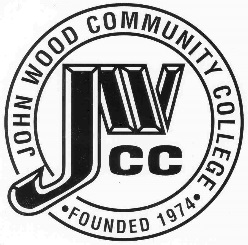                        Finance & Audit Committee AgendaMeeting Date:                                   03.16 22Meeting Time:                                   4:00 p.m.Meeting Location:                            SEC Room 123